OKTÓBER„Mesiac úcty k starším“, si pripomíname každý rok.Milí starí rodičia, babičky a dedkovia!Každoročne  Vás pozývame do  MŠ  pri príležitosti Vášho sviatku na besiedku. Veľká škoda, že tento rok sa besiedka s Vami Neuskutoční -  každý z nás  dôvod pozná. Preto Vám všetkým zo srdiečka želáme pevné zdravie, radosť v srdiečku a milú básničku......My to všetci dobre vieme,  veľa toho nepovieme, 
ale všetky krásne slová znejú s láskou znova, znova. 
Preto ešte dlho, dlho, dlho
žite nám, 
to želajú všetky vnúčatká 
práve vám.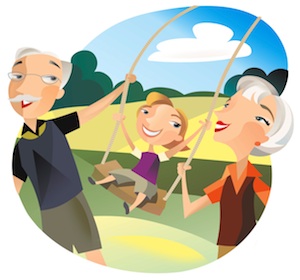 